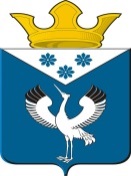 Российская ФедерацияСвердловская областьГлава муниципального образованияБаженовское сельское поселениеПОСТАНОВЛЕНИЕот  10.03.2020 г.                                                  с. Баженовское                                            № 33О внесении изменений в Условия размещения нестационарных торговых объектов на территории муниципального образования Баженовское сельское поселение, утвержденные Постановлением Главы муниципального образования Баженовское сельское поселение от 06.05.2019 №61	В соответствии с Постановлением Правительства Свердловской области от 06 февраля 2020 года № 55-ПП «О внесении изменений в Порядок размещения нестационарных торговых объектов на территории Свердловской области, утвержденный постановлением Правительства Свердловской области от 14.03.2019 №164-ПП», руководствуясь  Уставом  Баженовского сельского поселения, ПОСТАНОВЛЯЮ:     1. Внести следующие изменения в Условия размещения нестационарных торговых объектов на территории муниципального образования Баженовское сельское поселение, утвержденные Постановлением Главы муниципального образования Баженовское сельское поселение от 06.05.2019 №61 (с изменениями от 21.10.2019. №130, 16.12.2019 №160):     1.1.  подпункт 2 пункта 5 изложить в следующей редакции:    «2) хозяйствующий субъект - коммерческая организация, некоммерческая организация, индивидуальный предприниматель, осуществляющие деятельность, приносящую доход;»;     1.2. абзац 1 подпункта 1 пункта 14 изложить в следующей редакции:    «1) обращение хозяйствующего субъекта в срок до 01.07.2020 в Администрацию муниципального образования Баженовское сельское поселение, если заключен договор для целей размещения нестационарного торгового объекта либо договор аренды земельного участка, предусматривающий размещение нестационарного торгового объекта в месте, включенном в схему, срок действия которого не истек.      1.3. абзац 1 подпункта 2 пункта 14 изложить в следующей редакции:     «2) обращение в срок до 01.07.2020  в Администрацию муниципального образования Баженовское сельское поселение, при подтверждении добросовестного внесения платы и (или) отсутствии задолженности за размещение нестационарного торгового объекта в месте, включенном в схему, в отсутствие заключенного договора на размещение нестационарного торгового объекта либо договора аренды земельного участка, предусматривающего размещение нестационарного торгового объекта.»     2. Опубликовать настоящее Постановление в газете «Вести Баженовского сельского поселения» и разместить на сайте муниципального образования в сети «Интернет» http://bajenovskoe.ru.       3. Контроль за исполнением настоящего Постановления оставляю за собой.Глава муниципального образования Баженовское сельское поселение                                        Л.Г. Глухих